      info@support-nalog.ru                          +7(495)181-14-05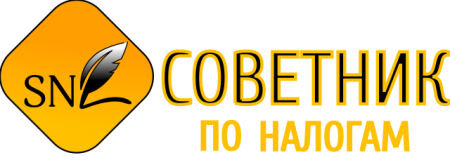 РЕГИСТРАЦИЯ  ИНДИВИДУАЛЬНОГО ПРЕДПРИНИМАТЕЛЯ – АНКЕТАФИОДата рожденияПолE-mailТелефон Паспортные данныеСерияНомерДата выдачиКем выданКод подразделенияМесто рожденияМесто жительстваИННВиды деятельности (опишите, чем будете заниматься, а мы подберем по классификатору)Система налогообложенияОСНО (НДС) Упрощенная 6 % (доходы)Упрощенная15% (доходы за вычетом расходов)